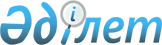 О признании утратившим силу постановления акимата Тайыншинского района от 20 марта 2015 года № 140 "Об утверждении Правил расчета ставки арендной платы при передаче коммунального имущества Тайыншинского района в имущественный наем (аренду)"Постановление акимата Тайыншинского района Северо-Казахстанской области от 28 декабря 2015 года № 538      В соответствии с подпунктом 4) пункта 2 статьи 40, пунктом 1 статьи 43-1 Закона Республики Казахстан от 24 марта 1998 года "О нормативных правовых актах", акимат Тайыншинского района Северо-Казахстанской области ПОСТАНОВЛЯЕТ:

      1. Признать утратившим силу постановление акимата Тайыншинского района от 20 марта 2015 года № 140 "Об утверждении Правил расчета ставки арендной платы при передаче коммунального имущества Тайыншинского района в имущественный наем (аренду)" (зарегистрировано в Реестре государственной регистрации нормативных правовых актов под № 3179 от 20 марта 2015 года, опубликовано в газетах "Тайынша таңы" от 3 апреля 2015 года, "Тайыншинские вести" от 3 апреля 2015 года). 

      2. Настоящее постановление вводится в действие со дня подписания.


					© 2012. РГП на ПХВ «Институт законодательства и правовой информации Республики Казахстан» Министерства юстиции Республики Казахстан
				
      Аким района

Е. Иманслям
